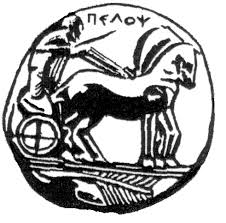 

ΠΑΝΕΠΙΣΤΗΜΙΟ ΠΕΛΟΠΟΝΝΗΣΟΥΣΧΟΛΗ ΚΑΛΩΝ ΤΕΧΝΩΝΤΜΗΜΑ ΘΕΑΤΡΙΚΩΝ ΣΠΟΥΔΩΝΠΡΟΓΡΑΜΜΑ ΜΕΤΑΠΤΥΧΙΑΚΩΝ ΣΠΟΥΔΩΝ«Δραματική Τέχνη και Παραστατικές Τέχνες στην Εκπαίδευση και Δια Βίου Μάθηση – MA in Drama  and Performing Arts in Education and Lifelong Learning» (ΠΜΣ – ΔΡΑ.ΤΕ.Π.Τ.Ε.)


Συνέντευξη με: Νίνα Κουλετάκη                Τίτλος: «Η Περσεφόνη διδάσκει… Ιστορία»ΦΟΙΤΗΤΡΙΑ: Κουτρουφίνη ΔήμητραΝΑΥΠΛΙO, 2015Βιογραφικό  Νίνας Κουλετάκη
Η Νίνα Κουλετάκη γεννήθηκε στην Αθήνα (1960), όπου και σπούδασε.  Για δέκα χρόνια δίδαξε στην ιδιωτική εκπαίδευση και για είκοσι τρία εργάστηκε στον Οργανισμό Λιμένος Πειραιώς.  Το 2011 συνταξιοδοτήθηκε και από τότε ζει μόνιμα στην Αρχαία Επίδαυρο από επιλογή, όπου ασχολείται με αυτά που αγαπά: το γράψιμο, την πολιτική, τον πολιτισμό.  Έχει δύο κόρες.Το 2006 δημιούργησε τα δύο ιστολόγιά της, το προσωπικό “ΙΓ’Ι’” (http://ninacouletaki.wordpress.com/) και το “ΕΓΚΛΗΜΑ ΚΑΙ ΤΙΜΩΡΙΑ” (http://eglima.wordpress.com/), ένα blog αφιερωμένο σε πραγματικές ιστορίες εγκλημάτων, στην αστυνομική λογοτεχνία και στην επίδραση τους εγκλήματος στις τέχνες.  Το blog περιλαμβάνει πρωτότυπη δουλειά της πάνω σ’ αυτά τα θέματα και ακόμη και σήμερα –μετά από οκτώ χρόνια από την δημιουργία του- παραμένει μοναδικό στην ελληνική γλώσσα, σταθερά στην πρώτη 50άδα των ελληνικών ιστολογιών, με περισσότερους από 600.000 επισκέπτες τον χρόνο, εκπληκτικό νούμερο αν αναλογιστούμε ότι πρόκειται για αυστηρά μονοθεματικό ιστολόγιο, χωρίς ειδησεογραφία και lifestyle θέματα.Είναι ιδρυτικό μέλος, μαζί με τους σημαντικότερους έλληνες συγγραφείς αστυνομικής λογοτεχνίας, και πρώτη Γραμματέας (2010-2014) της Ελληνικής Λέσχης Συγγραφέων Αστυνομικής Λογοτεχνίας (ΕΛΣΑΛ).  Επίσης ιδρυτικό μέλος της Ένωσης Συγγραφέων και Λογοτεχνών Αργολίδας (ΕΣΛΑ).Διηγήματά της έχουν μεταφραστεί στα Αγγλικά, Γαλλικά, Ισπανικά και Αλβανικά.Το διήγημά της «Η Γιαγιά» έγινε ταινία animation από την σκηνοθέτιδα Έφη Παππά.  Η ταινία, αυτήν την περίοδο, συμμετέχει σε διεθνή κινηματογραφικά φεστιβάλ, έχοντας ήδη κερδίσει το πρώτο βραβείο στην κατηγορία της σε πολλά Διεθνή Κινηματογραφικά Φεστιβάλ.Έργα Νίνας Κουλετάκη




•       - «Είσοδος κινδύνου», Εκδόσεις ΜΕΤΑΙΧΜΙΟ, 2011.  Συλλογικό έργο.  Συμμετέχει με το διήγημα «Μια ιστορία από την Ακτίνα Δ’».•       - «Η επιστροφή του Αστυνόμου Μπέκα», Εκδόσεις ΚΑΣΤΑΝΙΩΤΗ, 2012.  Συλλογικό έργο.  Συμμετέχει με το διήγημα «Shalom».•        - «Περσεφόνη», Εκδόσεις ΟΣΕΛΟΤΟΣ, 2014.  Μυθιστόρημα.ΣΥΝΕΝΤΕΥΞΗ ΜΕ ΤΗΝ ΝΙΝΑ ΚΟΥΛΕΤΑΚΗ
1. Μεγαλώνοντας στην Αθήνα, ποια τα όνειρά σας σαν παιδί και σαν έφηβη;

«Νομίζω ότι είχα την τύχη να γεννηθώ σε μια εποχή που τα όνειρα δεν τα επέλεγες σου επιβάλλονταν. Ως μικρό παιδί στην ηλικία της Περσεφόνης όπως συμβαίνει σε όλες τις εποχές τα όνειρα είναι πολύ συγκεκριμένα. Θέλω αύριο να φάω παγωτό , θέλω τα Χριστούγεννα ο Άγιος Βασίλης να μου φέρει εκείνο και όταν μεγαλώσω θέλω να γίνω μάγισσα. Στην εφηβεία βέβαια τα πράγματα είναι διαφορετικά. Ανήκω στην γενιά της μεταπολίτευσης, η εφηβεία μου ήταν τα πρώτα ελεύθερα χρόνια μετά τη Χούντα, οπότε και εκεί ίσως άθελά μου τα όνειρά μου πήραν μια άλλη τροπή. Η νεολαία της εποχής ήταν ιδιαίτερα πολιτικοποιημένη οπότε τα όνειρά μου δεν θα μπορούσαν να είναι άλλα από το «θέλω να αλλάξω τον κόσμο», η δική μου γενιά θα κάνει την επανάσταση και όλα αυτά τα ρομαντικά και ουτοπικά τα οποία σήμερα μας τρίφτηκαν στη μούρη είναι αλήθεια. Αλλά εντάξει επειδή είμαστε άνθρωποι της ουτοπίας και όχι της «δυστοπίας» θέλουμε να πιστεύουμε ότι κάποια στιγμή θα γίνουν».
2. Η συγγραφή από πότε και πώς μπαίνει στη ζωή σας;«Εξ’ απαλών ονύχων. Θυμάμαι να έχω ένα χαρτί, ένα σημειωματάριο, ένα τεφτέρι στο οποίο έγραφα ό, τι μου κατέβαινε στο μυαλό. Μέχρι τα 25 κρατούσα συστηματικά ημερολόγιο. Μετά ήρθαν οι κόρες μου στη ζωή, οπότε ο ελεύθερος χρόνος περιορίστηκε και σταμάτησε αυτό το σπορ. Πάντα όμως υπήρχε ένα τετραδιάκι στο οποίο αραιά και που κάτι θα σημείωνα. Συστηματικά, ξαναμπαίνει στη ζωή μου το 2006, όταν ανοίγω τα δύο blogs, το προσωπικό και το εγκληματολογικό, όπου εκεί αρχίζω πια να γράφω σε καθημερινή βάση. Έρχεται δηλαδή στα 46 η νεανική συνήθεια του ημερολογίου. Τα blogs υπάρχουν μέχρι σήμερα. Το εγκληματολογικό ανανεώνεται σε εβδομαδιαία βάση και το προσωπικό πια μόνο όταν έχω κάτι που θέλω να πω και δεν μπορώ να το κρατήσω μέσα μου. Επαγγελματικά, με την έννοια ότι αυτά που γράφω δημοσιεύονται και κάπου αλλού εκτός από το blog και κάποια περιοδικά, ξεκινάω να γράφω από το 2011 , όπου με τη Λέσχη Συγγραφέων Αστυνομικής Λογοτεχνίας βγάζουμε τον πρώτο συλλογικό τόμο, την «Είσοδο Κινδύνου», που κυκλοφορεί από τις εκδόσεις «Μεταίχμιο», και εκεί έχω ένα διήγημα το «Μια ιστορία από την ακτίνα Δ». Το 2012 βγαίνει από τις εκδόσεις «Καστανιώτη» « Η επιστροφή του αστυνόμου Μπέκα», όπου σύγχρονοι συγγραφείς γράφουνε με τον τρόπο του Γιάννη Μαρή. Έχουμε πάρει δηλαδή τον ήρωά  του μένοντας απολύτως πιστοί στο πώς τον είχε σχεδιάσει ο Μαρής και γράφουμε καινούριες ιστορίες. Εκεί το διήγημά μου είναι το «Shalom». Τον Σεπτέμβριο του 2014 κυκλοφορεί η «Περσεφόνη», το πρώτο μου μυθιστόρημα και έπεται συνέχεια».

3. Η πορεία σας ως εκπαιδευτικός πόσο διήρκεσε; Είχατε φανταστεί τον εαυτό σας στο ρόλο του εκπαιδευτικού;
«Ναι, ήταν κάτι που είχα φανταστεί, ήταν αυτό που σπούδασα. Όταν σπουδάζεις σκέφτεσαι ότι θα κάνεις αυτό που σπουδάζεις. Ήθελα λοιπόν να γίνω δασκάλα, το καθηγήτρια δεν μ’ αρέσει, το δασκάλα είναι λέξη που προτιμώ!! Το έκανα για δέκα χρόνια, αφού είχα τελειώσει τις σπουδές μου στην ιδιωτική εκπαίδευση βέβαια. Το έκανα με πολύ αγάπη και μου άρεσε πάρα πολύ. Θεωρώ ότι είναι ένα από τα πιο σημαντικά λειτουργήματα που μπορεί να κάνει κάποιος. Η επαφή με τους νέους ανθρώπους σε αναζωογονεί και σου δίνει και ένα νόημα στη ζωή σου, ότι κάτι κάνεις σε αυτόν τον κόσμο. Από την άλλη κάποια στιγμή σταμάτησε αυτό γιατί ήρθε ο διορισμός στο δημόσιο και είχα ήδη γίνει μάνα, είχα δυο παιδιά, είχα οικογένεια, οπότε έπρεπε να το δω λιγάκι και από βιοποριστικής απόψεως το θέμα και σταμάτησα να διδάσκω το 1987. Μπήκα όμως μετά από 20 χρόνια ξανά σε τάξη με πολύ μεγάλη χαρά, στο Ανοιχτό Σχολείο Μεταναστών Πειραιά, οπού εκεί δεν δίδασκα τις γλώσσες που έχω σπουδάσει αλλά ελληνικά σε μετανάστες. Συγκλονιστική εμπειρία»!

4. Τα τελευταία χρόνια έχετε εγκατασταθεί στην Επίδαυρο. Πώς αυτή η αλλαγή επηρέασε το συγγραφικό σας έργο;
«Δεν το επηρέασε ποιοτικά, το επηρέασε σίγουρα ποιοτικά. Δηλαδή  από το 201, που ουσιαστικά ζω μόνιμα εδώ, έδωσε στη συγγραφή η Επίδαυρος  το χώρο και το χρόνο. Βγήκα στη σύνταξη οπότε όλος ο χρόνος είναι δικός μου να τον διαθέσω όπως θέλω και έτσι ένα από τα πράγματα που αποφάσισα να τον διαθέσω ήταν το γράψιμο, που αγαπώ πάρα πολύ. Έτσι, στην Επίδαυρο γεννήθηκαν τα βιβλία μου γιατί υπήρχε ο χώρος και ο χρόνος. Έχω ένα σπίτι έξω από το χωριό, που σημαίνει ότι μου προσφέρει αφενός την εγγύτητα στο χωριό αφετέρου και την απομόνωση και την ησυχία που χρειάζομαι, οπότε όλα πάνε καλά»!
5. Η αστυνομική λογοτεχνία είναι μεγάλη αγάπη σας. Πώς ενεργοποιήστε σ’ αυτήν;
«Η αστυνομική λογοτεχνία είναι έρωτας θα έλεγα καλύτερα, όχι αγάπη απλά!! Είναι ακόμα το πάθος! Η αστυνομική λογοτεχνία μπήκε στη ζωή μου σε πολύ μικρή ηλικία, αφού μέχρι τα 11 μου χρόνια είχα εξαντλήσει όλα τα βιβλία της  Agatha Christi, τα οποία είναι και «politically correct”,  δηλαδή δεν έχουν αιματοχυσίες και σκηνές βίας, οπότε είναι κατάλληλες για να τα διαβάσει ένα παιδί. Τα ανακάλυψα στη βιβλιοθήκη των γονιών και τα «ξεκοκκάλισα»!! Από τότε άρχισα να διαβάζω τα πάντα από αστυνομική λογοτεχνία, ό, τι έπεφτε στα χέρια μου!! Μανιώδης αναγνώστρια και λιγότερο μανιώδης συγγραφέας αστυνομικής λογοτεχνίας. Με διασκεδάζει πάντα να γράψω ένα αστυνομικό διήγημα, δεν έχω μπει ακόμα στον πειρασμό ή την ανάγκη να γράψω κάτι μεγαλύτερο, π. χ. ένα αστυνομικό μυθιστόρημα. Αυτά που μ’ αρέσει να γράφω περισσότερο είναι κοινωνικά και πολιτικά μυθιστορήματα, εκεί περνάω δηλαδή και εγώ καλά όσο τα  γράφω».
6. Ποιο το συναίσθημα όταν γράφετε για ένα blog και ποιο όταν γράφετε ένα βιβλίο; Υπάρχει διαφορά για έναν συγγραφέα;
«Δεν ξέρω για τον καθένα πώς είναι, αλλά για μένα είναι το ίδιο. Για μένα η γραφή είναι τρόπος έκφρασης. Γράφω επειδή έτσι μπορώ και εκφράζομαι καλά. Εάν ήμουν χορεύτρια, θα εκφραζόμουν με το χορό. Εάν ήμουν μουσικός, θα εκφραζόμουν με τη μουσική. Το ταλέντο μου ,αν υπάρχει, είναι εκεί, δηλαδή στο να εκφράζομαι με το γραπτό λόγο. Για μένα ένα κείμενο που γράφεται για το διαδίκτυο ή ένα κείμενο που θα βγει σε βιβλίο, δεν έχουν διαφορά ως προς την αξία. Στο διαδίκτυο ενδεχομένως τα κείμενα είναι πιο αυθόρμητα και μπορείς να τα ανεβάσεις χωρίς δεύτερο κοίταγμα. Τουλάχιστον τα δικά μου στο προσωπικό μου blog είναι χωρίς δεύτερο κοίταγμα, αλλά με την πρώτη γραφή. Με το βιβλίο είναι διαφορετικά. Στο βιβλίο η μισή δουλειά είναι η συγγραφή, η άλλη μισή είναι να το ξανακοιτάξεις, να κάνει διορθώσεις, να πετάξεις, να προσθέσεις και όλα αυτά. Εδώ είναι και το αδύναμο σημείο μου, γιατί αυτό το κάνω με κόπο. Το κάνω χωρίς να το θέλω. Το ιδανικό μου θα ήταν να το πάρει ένας editor το βιβλίο, αφού το έχω γράψει εγώ, να κάνει τις διορθώσεις και να αρχίσουμε μετά να συμφωνούμε ή να διαφωνούμε πάνω σ’ αυτές. Από τη στιγμή που θα βγει από μέσα μου αυτό που έχω και θα το περάσω στο χαρτί τελειώνει και για μένα και θεωρώ ότι δεν με αφορά πια. Είναι σαν τη γέννα. Κάνεις το παιδί και δεν μπορείς να το τραβήξεις πάλι μέσα για να το μεγαλώσεις λίγο ακόμα ή για να το κάνεις λίγο πιο όμορφο. Έτσι νιώθω και εγώ με τα βιβλία, γι’ αυτό ίσως δεν θα γίνω ποτέ καλή επαγγελματίας (γέλια) !! Αλλά δεν με νοιάζει, γιατί γράφουμε για τον εαυτό μας, όσο και αν ισχυριζόμαστε το αντίθετο και όσο κι αν ακούγεται εγωιστικό. Για μένα η γραφή είναι η ψυχοθεραπεία μου. Αν δεν μπορούσα να εκφραστώ με αυτόν τον τρόπο και δεν έβρισκα άλλον τρόπο να εκφραστώ, ενδεχομένως να ξόδευα τα λεφτά μου σε ψυχαναλύσεις. Οπότε αυτό ίσως να είναι και πιο υγιές! Έτσι, αυτό που έχεις να πεις, το οποίο θα βγει σε ένα βιβλίο καλό θα είναι να αγγίξει όσο το δυνατόν περισσότερο κόσμο. Αυτά που θες να πεις να αφορούν σε όσο το δυνατόν περισσότερο κόσμο. Γι’ αυτό, όπως είπα και πριν, με ενδιαφέρει και το κοινωνικοπολιτικό μυθιστόρημα, επειδή είναι μες στην κοινωνία σήμερα και σίγουρα οι πτυχές του θα αγγίξουν όσο το δυνατόν περισσότερους και διαφορετικούς ανθρώπους. Κακά  τα ψέματα, ή τέχνη για την τέχνη δεν λέει τίποτα. Η μεγάλη τέχνη είναι η λαϊκή τέχνη, αυτή δηλαδή που φτάνει στον κόσμο, στις μάζες και αφομοιώνεται στον βαθμό που μπορεί καθένας. Αυτό που λέμε «τι θέλει να πει ο ποιητής», δεν είναι πάντα απαραίτητο να καταλάβεις όντως τι θέλει να πει ο ποιητής ή τι απεικονίζει ένας ζωγραφικός πίνακας και τι είχε στο μυαλό του ο ζωγράφος όταν τον έκανε. Αρκεί ο καθένας να εισπράξει κάτι και να καταλάβει κάτι. Εάν δε, αυτό που καταλάβω εγώ βλέποντας ένα πίνακα, είναι πράγματι αυτό που είχε στο μυαλό του ο ζωγράφος, εκεί πια μιλάμε για μια ευτυχισμένη στιγμή, σχεδόν σαν οργασμό ταυτόχρονα νομίζω»!!
7. Τι προσδοκά ο ερχομός του βιβλίου σας «Περσεφόνη»;

«Αυτό το κοριτσάκι δεν έχει μεγάλες φιλοδοξίες. Θέλει να τιμήσει με κάποιο τρόπο τα παιδικά του χρόνια. Ο «Εξιπερί» έχει γράψει ότι καταγόμαστε όλοι από την παιδική μας ηλικία. Έτσι, κι εγώ μετά τα 50 ένιωσα την ανάγκη να επιστρέψω με έναν τρόπο στην παιδική μου ηλικία και να την τιμήσω. Αυτό το βιβλιαράκι είναι ένα homage στην παιδική μου ηλικία έτσι όπως τη θυμάμαι, καθώς η «Περσεφόνη» είναι ένα πεντάχρονο. Οπότε, οι μνήμες της είναι άλλες αυτούσιες, άλλες μεταφερμένες από τους γονείς ή από φωτογραφίες που βλέπει και άλλες κατασκευασμένες. Η «Περσεφόνη» είναι μισή μυθοπλασία και μισή αυτοβιογραφία. Η μόνη της λοιπόν επιδίωξη ήταν αυτή, να γράψει μερικές σελίδες για να θυμηθούν οι παλαιοί και να μάθουν οι νεότεροι, όπως λέμε, και να περάσει και καλά ! Αυτό ήταν ο πρωταρχικός στόχος. Είναι πολλές οι φορές που την ώρα που την έγραφα γελούσα μόνη μου και αυτό που με χαροποιεί είναι ότι ακόμα και τώρα, μετά από τόσο καιρό που έχει γραφτεί, καθώς το πρώτο κείμενο της «Περσεφόνης» γράφτηκε το 2006, είναι ότι ακόμα μετά από 10 σχεδόν χρόνια είναι κείμενα που τα διαβάζω και γελάω ακόμα. Ο στόχος ήταν να διασκεδάσει και να συγκινήσει και νομίζω ότι το έχει καταφέρει από αυτά που ακούω και που διαβάζω ότι γράφουν. Ο στόχος, λοιπόν, της «Περσεφόνης» ήταν αυτό το «αχ», που ακούγεται στο τέλος, που μοιάζει με το «αχ» που κάνουμε μετά από πολύ γέλιο ή το «αχ» μετά από πολύ κλάμα. Ένα «αχ» πότε χαρούμενο και πότε λυπητερό. Αυτό το «αχ» είναι η ‘Περσεφόνη’».8. Η παιδικότητα με την οποία είναι γραμμένη σας ακολουθεί και σαν στάση ζωής σε κάποιο βαθμό;
«Όχι σε κάποιο βαθμό απλά! Σε ανησυχητικό βαθμό θα έλεγα (γέλια)!! Είναι αυτή η θλιβερή στιγμή που ξυπνάς το πρωί και νομίζεις ότι είσαι 15 και πηγαίνοντας στο μπάνιο για να πλύνεις τα δόντια σου συνειδητοποιείς ότι δεν είσαι 15 αλλά 55 και παθαίνεις σοκ!! Εγώ αυτό το σοκ το παθαίνω κάθε πρωί!! Η «Περσεφόνη» και η Νίνα Κουλετάκη έχουν διατηρήσει αυτήν την παιδικότητα και το χιούμορ και μας έχει διασώσει και τις δυο αυτό πάρα πολλές φορές στη ζωή μας είναι αλήθεια».
9. Πώς βλέπει λοιπόν τη Χούντα ένα πεντάχρονο κορίτσι;

«Οι μνήμες που έχει η «Περσεφόνη» από τη Χούντα είναι οι μνήμες οι δικές μου. Σαφώς δεν ήξερα τι θα πει δικτατορία ούτε τι είναι η Χούντα, είχα όμως κάποια σημάδια ότι αυτό δεν είναι καλό. Οι γονείς μου ήταν δημόσιοι υπάλληλοι και οι δύο. Ο πατέρας μου λόγω των φρονημάτων του, που δεν ήταν κομμουνιστής αλλά κεντρώος και την εποχή εκείνη αυτό σήμαινε αριστερός, βρίσκεται σε διαθεσιμότητα. Έτσι, εγώ συνειδητοποιώ ότι ενώ είχα δυο γονείς που εργάζονταν ξαφνικά πάει μόνο η μαμά για δουλειά και η μαμά μένει σπίτι, γεγονός που απ’ τη μία εμένα με κάνει πολύ χαρούμενη, απ’ την άλλη ο ίδιος δεν είναι χαρούμενος και αυτό το έβλεπα. Έπειτα, είχα αντιληφθεί συζητήσεις σε χαμηλούς τόνους οι οποίες σταμάταγαν όταν εμφανιζόμουν εγώ, επειδή ένα παιδί είναι επικίνδυνο να είναι μάρτυρας σε πολιτικές συζητήσεις σε μια δικτατορία, καθώς υπήρχε κίνδυνος να μεταδώσει αυτά που άκουγε. Θυμάμαι, επίσης το μπαμπά μου με το θείο μου να κρύβουν τα βιβλία μας. Όλη η βιβλιοθήκη μπήκε σε νάιλον και αφού ξήλωσαν τις πλάκες της αυλής, θάφτηκαν τα βιβλία στον κήπο, κάτι που με προβλημάτισε γιατί κρύβαμε τα βιβλία. Θυμάμαι τα γεγονότα πριν τη Χούντα. Στην περίοδο της Χούντας ήμουν ένα πιτσιρίκι μέχρι το κόκκαλο «αντιχουντικό» για τον εξής πολύ σοβαρό λόγο. Είχαμε μόλις αποκτήσει τηλεόραση και ήμασταν από τα πρώτα σπίτι που συνέβη αυτό. Έτσι, στις δοκιμαστικές εκπομπές της ΥΕΝΕΔ, όπου έπαιζε μόνο 2-3 κάθε απόγευμα η τηλεόραση βέβαια, ενώ έβλεπα τα ωραία ου mickey mouse, τα κόβανε χωρίς να τελειώσουν και έβγαινε ο Παπαδόπουλος και έβγαζε λόγους. Εγώ αυτόν τον κύριο που μου έκοβε τα mickey mouse στη μέση καθόλου δεν τον χώνευα».

10. «Όταν μεγαλώσω, θα κάνω πάντα ‘τον βίο αβίωτο’ στους άλλους, για να είναι πάντα χαρούμενοι κι ευτυχισμένοι, και ποτέ, π ο τ έ, ΠΟΤΕ δεν θα θέλω πράγματα ‘εφικτά’» (Κουλετάκη, οσελότος, 2014, σ. 57). Τι λέει η Νίνα Κουλετάκη γι’ αυτό;
«Η Νίνα Κουλετάκη το λέει αυτό, όπως επίσης και τον στίχο του Νίκου Παπάζογλου «θα πάω κι ας μου βγει και σε κακό». Είναι η ζωή μου όλη αυτή. Ως προς το ότι κάνω το βίο αβίωτο στους άλλους, οι κατά καιρούς σύντροφοί μου, οι φίλοι μου και οι κόρες μου θα είχαν να πουν πάρα πολλά πράγματα (γέλια) !!  Το ότι δεν θέλω πράγματα εφικτά το βρίσκω πολύ βαρετό. Είναι πολύ βαρετό κάποιος όλη του τη ζωή να κυνηγάει πράγματα εφικτά. Δηλαδή το να βρεις μια δουλειά, είναι μεν εφικτό, αλλά το να βρεις τη δουλειά που θέλεις να κάνεις και που θα σε κάνει πραγματικά ευτυχισμένο,  είναι σχεδόν ανέφικτο. Είμαι περισσότερο, όπως είπα και πριν, άνθρωπος της ουτοπίας παρά της «δυστοπίας». Και όπως έλεγαν και οι φοιτητές του Μάη του 1968 στο Παρίσι :’sommes realists, cherche  l ‘ impossible»: «να είμαστε ρεαλιστές, να αναζητάμε το αδύνατο’».
11. Μεταβαίνοντας στην σημερινή εποχή, πιστεύετε ότι έλκει τους νέους το βιβλίο ή χάνει την αξία του με το πέρασμα του καιρού;
«Το έντυπο βιβλίο σαφώς βιώνει μια κρίση σήμερα και δη στην Ελλάδα. Ωστόσο, με χαρά θα πω ότι διαβάζουν οι νέοι άνθρωποι και διαβάζουν ίσως πολύ περισσότερο από τις προηγούμενες γενιές. Μπορώ να πω ότι διαβάζουν σχεδόν τόσο όσο διάβαζε και η δική μου η γενιά. Η δική μου η γενιά διάβασε πολύ, επειδή ,όπως ανέφερα, η εφηβεία μας ήταν στην μεταπολίτευση. Σ ‘ αυτήν την επίφαση δημοκρατίας, κατά την  οποία όμως όλοι οι εκδοτικοί οίκοι τότε ανδρώθηκαν και έβγαλαν τα άπαντα, οπότε και υπήρχε η πρόσβαση σε όλους τους συγγραφείς. Ξένοι συγγραφείς τυπώθηκαν και μεταφράστηκαν στην Ελλάδα, π.χ. όλη η Λατινοαμερικάνικη λογοτεχνία εκδόθηκε το 1977 περίπου. Έτσι, διαβάσαμε πάρα πολύ, τόσο Έλληνες όσο και ξένους συγγραφείς και ποιητές. Διαβάζαμε συνεχώς. Θυμάμαι τον εαυτό μου με ένα βιβλίο παντού και πάντα. Αυτό χάθηκε μετά. Στις δεκαετίες τοθ ’80 και του ’90 το βιβλίο δεν ήταν πια η αγαπημένη ενασχόληση, καθώς μπήκε η τηλεόραση και τα πολλά κανάλια, οπότε το βιβλίο είχε μια πτώση. Η χαρά μου σήμερα είναι να βλέπω νέους ανθρώπους οι οποίοι εξακολουθούν και διαβάζουν βιβλία, όπως διαβάζαμε και εμείς τότε. Νομίζω ότι δεν θα πεθάνει το βιβλίο, ό, τι κι αν λένε. Και μάλιστα δεν θα πεθάνει το έντυπο βιβλίο γιατί, όσο γοητευτικό κι αν είναι να κάνεις ένα κλικ στον υπολογιστή σου και να κατεβάσεις ένα βιβλίο σε ηλεκτρονική μορφή, αυτή τη μυρωδιά του χαρτιού είναι αναντικατάστατη».

12. Τι θα συμβουλεύατε τους νέους συγγραφείς;

«Συμβουλές δεν είμαι καλή στο να δίνω. Μπορώ όμως να πω πώς βλέπω εγώ το θέμα της συγγραφής ή πώς κατά την δική μου γνώμη θα «πρέπει» να το βλέπει ο συγγραφέας. Ο συγγραφέας όσο γράφει, τόσο και περισσότερο πρέπει και να διαβάζει. Πρέπει πρώτα να είναι αναγνώστης. Δεν μπορείς να γίνεις καλός γραφιάς εάν δεν έχεις υπάρξει καλός αναγνώστης. Η ανάγνωση είναι το σχολείο σου για να φτάσεις και εσύ κάποτε να γράψεις. Επίσης, όσο σκέφτεσαι, άλλο τόσο πρέπει και αν ακούς. Να ακούς τα πάντα ,να ακούς τους πάντες, να παρατηρείς τους πάντες, να είσαι ένας βρικόλακας, ένα vampire, που θα τρέφεται απ’  ό, τι έχει ο άλλος να σου δώσει, είτε είναι μια ιστορία από τη γιαγιά του, είτε είναι ένα ανέκδοτο, είτε είναι μια κίνηση που κάνει, είτε είναι ο τρόπος που φοράει τα ρούχα του. Οτιδήποτε δηλαδή μπορεί να ενισχύσει τη φαντασία σου, πρέπει να το πάρεις να το βάλλεις στο θησαυροφυλάκιό σου και κάποια στιγμή θα έρθει η ώρα που θα το ανασύρεις. Δεν είναι ανάγκη να έχεις καλή μνήμη για να θυμάσαι αυτά που γράφεις, ούτε είναι η καλή μνήμη χαρακτηριστικό ενός καλού συγγραφέα. Είναι ότι έχει την ικανότητα να κατασκευάζει μνήμες. Αυτά που γράφω δεν τα έχω ζήσει, μπορώ όμως να υποκριθώ ότι τα έχω ζήσει. Και η πληροφόρησή μου είναι απ’ όλα αυτά τα μέρη που ανέφερα. Π.χ. το παιδάκι που κάθεται απέναντι μου με το ροζ γουνάκι, εγώ όταν το βλέπω σαν εικόνα, μπορεί να το θεωρώ απαράδεκτο σαν ντύσιμο παιδιού, αλλά κάποια στιγμή μπορεί να το χρησιμοποιήσω. Έτσι, τρέφεσαι από τους πάντες και τα πάντα, απ’ ό, τι υπάρχει γύρω σου, τα αποθηκεύεις και ενσυνείδητα ή ασυνείδητα έχω πάντα το τετραδιάκι και θα γράψω κάτι που θα σκεφτώ ,καθώς ξέρω ότι αν δεν το κάνω μετά θα το ξεχάσω. Οπότε, επειδή στην Ελλάδα οι μισοί γράφουμε και οι άλλοι μισοί διαβάζουμε, για να μην πω ότι πλέον όλοι γράφουμε και οι μισοί διαβάζουμε, αυτό που έχω να πω σε όποιον νομίζει ότι μπορεί να εκφραστεί με το γραπτό λόγο, είναι να το κάνει. Να το κάνει πρωτίστως για τον εαυτό του. Από αυτό το σημείο και έπειτα, σαφώς και τα εκδοτικά πράγματα είναι πάρα πολύ δύσκολα, καθώς η κρίση έχει αγγίξει και τους εκδοτικούς οίκους. Τα συμβόλαια που φτιάχναμε παλιά σήμερα δεν υπάρχουν. Για να κερδίσεις χρήματα πρέπει απαραίτητα να πωληθούν πάνω από 1.000 αντίτυπα, κάτι που είναι πάρα πολύ δύσκολο για έναν πρωτοεμφανιζόμενο συγγραφέα, εκτός αν έχει ευρύτατο προσωπικό κύκλο, που δεν γίνεται ποτέ. Αυτό σημαίνει ότι ποτέ δεν θα πάρει χρήματα από το βιβλίο του. Έτσι, το σίγουρο είναι ότι δεν μπορεί να περιμένει κανείς να ζήσει ή να λύσει το οικονομικό του πρόβλημα γράφοντας βιβλία. Στην Ελλάδα πρέπει να είναι μόνο 2 ή 3 τα άτομα που το έχουν καταφέρει αυτό, να βιοπορίζονται δηλαδή αποκλειστικά από την συγγραφή βιβλίων. Όλοι οι υπόλοιποι έχουμε κάτι άλλο ως κύριο επάγγελμα. Ωστόσο, αυτό είναι και καλό, επειδή αν έχεις μια άλλη πηγή εσόδων, εκτός από τα βιβλία, δεν θα κάνεις εκπτώσεις, δεν θα φτιάξεις το βιβλίο σου έτσι όπως το θέλουν οι άλλοι και δεν θα κάνει υποχωρήσεις. Και βέβαια, επειδή κακά τα ψέματα όλοι γράφουμε για να εκδοθούμε και όχι για να βάλουμε τα έργα μας στο συρτάρι, αλλά η έκδοση να μην σημαίνει και ξεπούλημα. Θα γράψεις αυτό που θες να γράψεις εσύ, αλλά αυτό είναι και κάτι που έγκειται στην προσωπικότητα και το χαρακτήρα του καθενός, το τι θεωρεί σημαντικό δηλαδή».
13. Τι άλλο, πέραν της αστυνομικής λογοτεχνίας, σας αρέσει να διαβάζετε;

«Διαβάζω τα πάντα!! Σχεδόν ! Δεν διαβάζω τη λεγόμενη γυναικεία λογοτεχνία. Δεν με ενδιαφέρει το είδος του έρωτα, του πάθους, το θεληματικό πηγούνι και το πέφτω στα πατώματα και χτυπιέμαι για έναν έρωτα. Δεν με αφορά, παρά μόνο αν ήταν μέσα σε ένα κείμενο, όπου δεν είναι όλο το βιβλίο αυτό καθ ‘ αυτό. Έτσι, διαβάζω τα πάντα επειδή όπως ανέφερα ο συγγραφέας πρέπει να είναι πριν απ’ όλα αναγνώστης. Το κακό είναι ότι τώρα πλέον διαβάζω περισσότερο στοχευόμενα απ’ ότι διάβαζα μικρότερη. Νεότερη διάβαζα ό, τι μου άρεσε. Τώρα λόγω υποχρεώσεων διαβάζω και πράγματα που πρέπει να τα διαβάσω. Δηλαδή βιβλία φίλων που πρέπει να παρουσιάσω ή  για την έρευνα που κάνω πριν γράψω κάτι χρειάζεται πάλι να διαβάσω. Οπότε σήμερα ίσως διαβάζω με λιγότερη απόλαυση απ’ ότι παλιότερα επειδή οι αναγνώσεις μου είναι περισσότερο στοχευόμενες».
14. Γράφετε κάτι αυτό το διάστημα;«Και τι δεν ετοιμάζω αυτό το διάστημα! Έχω ήδη παραδώσει ένα κείμενο, το οποίο καλώς εχόντων των πραγμάτων θα βγει την άνοιξη – δεν αποκαλύπτω ακόμα εκδοτικό οίκο κ. λ π . Δεν πρόκειται για λογοτεχνικό αλλά για άρθρο, επειδή το 2016 κλείνουμε 100 χρόνια από τη γέννηση του Γιάννη Μαρή γίνεται ένα αφιέρωμα από έναν μεγάλο εκδοτικό οίκο πάνω στο έργο του Γ. Μαρή, όπου διάφοροι όχι μόνο συγγραφείς αλλά και άλλοι έχουμε γράψει από ένα άρθρο για το έργο του Γ. Μαρή . Το δικό μου αφορά στη γυναικεία παρουσία και πώς παρουσιάζεται η γυναίκα μέσα στα γραπτά του. Αυτό το έχω τελειώσει και το έχω παραδώσει. Το άλλο που ετοιμάζω είναι ακόμα  διήγημα για έναν ακόμα συλλογικό τόμο που θα κάνουμε με τη Λέσχη Συγγραφέων Αστυνομικής Λογοτεχνίας, το οποίο αναμένεται να κυκλοφορήσει μέχρι του χρόνου τα Χριστούγεννα και είναι σε διαδικασία συγγραφής. Αυτό πρέπει να τελειώσει μέχρι τον Μάρτιο για να ασχοληθώ έπειτα με τα μεγάλα projects που έχω (γέλια) !! Το ένα φέρει τον τίτλο «Βαθύ Κόκκινο» και  έχει να κάνει με το εγκληματολογικό blog που κλείνει 10 χρόνια παρουσίας. Γράφω πραγματικές ιστορίες εγκλημάτων που έχουν διαπραχθεί σε  όλο τον κόσμο από γυναίκες. Πρόκειται δηλαδή για εγκλήματα αίματος, και όχι π. χ. οικονομικά σκάνδαλα, που έγιναν σε 25 επιλεγμένες  χώρες του κόσμου, μεταξύ αυτών και η Ελλάδα και η Κύπρος. Αυτό ιδανικά θα ήθελα να είναι έτοιμο μέχρι  τα Χριστούγεννα. Τέλος, υπάρχει και το μυθιστόρημά μου, το οποίο έχω όλο στο μυαλό μου, σε περίληψη, σε βιογραφικά ηρώων και χρονολογικούς πίνακες. Έχω γράψει μόνο 15.000 λέξεις περίπου και κάποια στιγμή πρέπει να στρωθώ και να το τελειώσω, ενώ ταυτόχρονα υπάρχουν και συνεργασίες με περιοδικά».                                                Αξιολόγηση


	Από την πρώτη κιόλας συνάντηση με την Νίνα Κουλετάκη ένιωσα πολύ μεγάλη οικειότητα και άνεση. Παρ’ όλο το άγχος της πρωτόγνωρης εμπειρίας που κλήθηκα να βιώσω, όταν έγινε η πρώτη επαφή με την συγγραφέα μπόρεσα να επικοινωνήσω μαζί της και μάλιστα μοιραστήκαμε απόψεις και σκέψεις ανεξάρτητα από τα όρια της εργασίας της συνέντευξης. Πρόκειται για μια γυναίκα που βρίσκεται κοντά στους νέους, είναι επικοινωνιακή και με αυξημένη την αίσθηση του χιούμορ. Επιπλέον, είναι πολύ συνεργατική και άμεση με τους ανθρώπους. Κι αφού μελέτησα το έργο της, το ποίο είναι εξαιρετικά ενδιαφέρον και ευχάριστο, ανυπομονούσα να  έρθει η ώρα της συνέντευξης! Φρόντισα οι ερωτήσεις να καλύπτουν σε όσο το δυνατόν μεγαλύτερο βαθμό όλο το φάσμα της δραστηριότητάς της αλλά και να αποκαλύπτουν στοιχεία του χαρακτήρα της. 
 	Η συνέντευξη με την Νίνα Κουλετάκη θα είναι αξέχαστη εμπειρία. Είναι αξιοθαύμαστος ο τρόπος με τον οποίο ξέρει να δίνει μεστές απαντήσεις και να μην κουράζει τον εκάστοτε ακροατή. Η συνέντευξη θα μπορούσε να είναι μία κουβέντα που θα περιλάμβανε αφενός πολλά στιγμιότυπα από την ζωή της Νίνας Κουλετάκη, αφετέρου σκέψεις για το μέλλον και όλα αυτά να περικλείονται σε ένα πλαίσιο ειλικρίνειας, ανθρωπιάς και θετικής ενέργειας. Δεν είναι τυχαίο άλλωστε που η ίδια η συγγραφέας είπε στα πλαίσια στης συνέντευξης ότι η παιδικότητα δεν την εγκαταλείπει ποτέ. Θαύμασα την αισιοδοξία και την ελπίδα που έχει για τους νεότερους, χωρίς να αγνοεί παράλληλα και τα προβλήματα της τωρινής τους κατάστασης. Εντύπωση μου έκανε επίσης το γεγονός ότι είναι δραστήρια και πολυπράγμων! Έχει όρεξη και διάθεση να είναι ενεργή όχι μόνο στο κομμάτι της συγγραφής, που μάλιστα περιλαμβάνει ένα είδος,  αλλά και σε πολιτιστικά δρώμενα του τόπου μας. Δεν επαναπαύεται σε τίποτα μικρό και μίζερο, αλλά παλεύει και διεκδικεί τα όνειρά της, χωρίς ίχνος απληστίας και ιδιοτέλειας. 
 	Στην πράξη, η συνέντευξη κύλισε πολύ ευχάριστα. Διεκπεραιώθηκε σε ένα ήσυχο καφέ προκειμένου να υπάρχει συγκέντρωση και ηρεμία, προκειμένου να αποτυπωθεί σωστά ηχογραφημένη η συνέντευξη. Έτσι, δεν υπήρχε κανένα πρακτικό πρόβλημα, ενώ ο χρόνος πέρασε πολύ γρήγορα!Φωτογραφικό Υλικό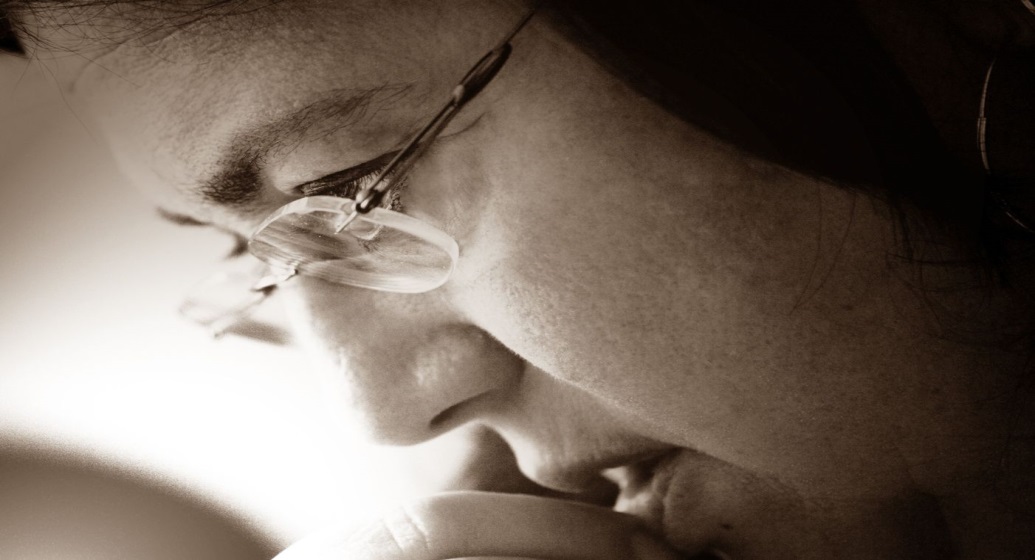 Η Νίνα Κουλετάκη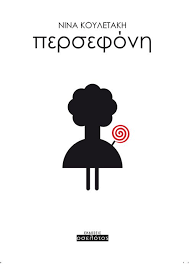 Η «Περσεφόνη» της Νίνας Κουλετάκη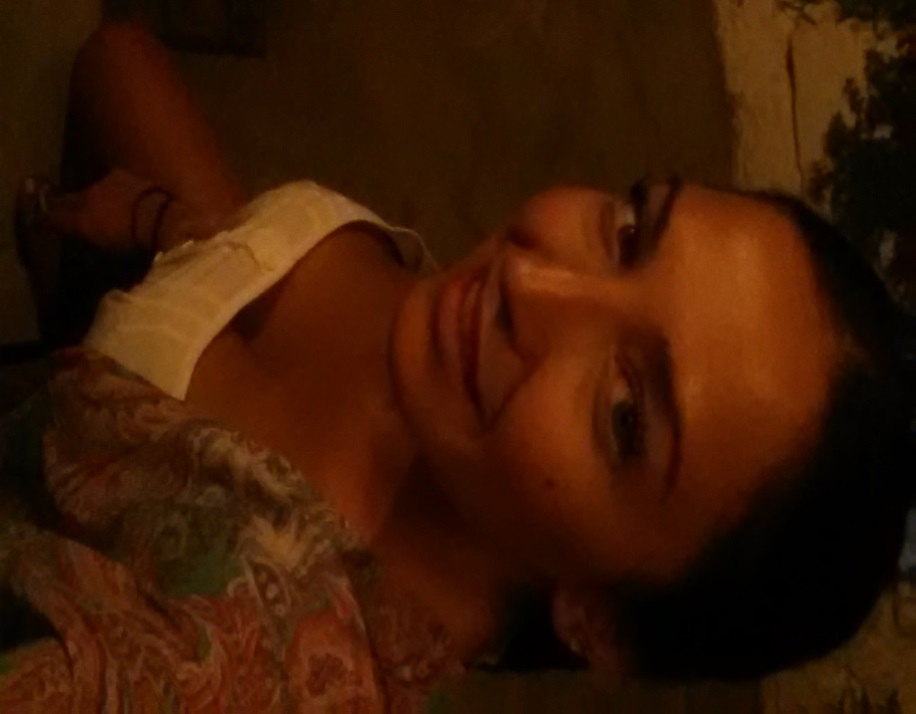 Δήμητρα Κουτρουφίνη
Μεταπτυχιακή ΦοιτήτριαΔήμητρα Κουτρουφίνη
Μεταπτυχιακή ΦοιτήτριαΔήμητρα Κουτρουφίνη
Μεταπτυχιακή Φοιτήτρια